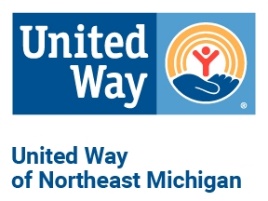 United Way Seeks VolunteersVolunteers are the United Way’s most valuable asset and is critical to our mission of improving lives of people in our community. The following opportunities are currently available.Administrative Support Administrative Support volunteers are needed to assist with staff support activities including data entry, research, filing and answering phones. Having administrative volunteers is a huge help, because it allows the United Way staff to focus on fundraising, budget reports and community collaboration. Training provided.Annual Agency Review (Citizens Review Panel) Volunteers are wanted for the 2020 Citizens Review Panel. This panel plays a vital role in reviewing applications from local agencies programs that wish to receive funding. Members of the committee volunteer must be able to volunteer Thursday, April 4 or Friday, April 5 (or both) from 11:00 a.m. to 4:00 p.m.   The committee will review materials, and collectively submit recommendations to the United Way Board of Directors regarding funding status and amounts for each applying agency.  Campaign Chairperson(s)Represent the United Way as the face of the annual campaign, making statements to the community and urging participation on the part of prospective donors.  This position will be supported by the executive director, board of directors and other volunteers.Community GardenVolunteering with the United Way Community garden is a wonderful way to make friends and give back to your community. From drop-in days to long term projects, from watering plants and digging in the dirt to helping in our office, we have volunteer opportunities that suit a wide variety of abilities and interests. New Beginnings Back-to-School DriveThe New Beginnings Back to School Clothing Drive provides new school outfits, school supplies and personal hygiene items to dozens of middle-to-high-school students.  Volunteers are needed to help create impact opportunities for the youth. Volunteer shoppers are also needed to help the youth shop on August 8 from 9 a.m. to noon.Social MediaGrow and Engage our audience with compelling content through Facebook, Instagram, Twitter, YouTube and other popular social media platforms.Special EventsSpecial Event Volunteers are needed several times throughout the year to help the United Way raise funds and awareness events through community events. These events are a great way to connect with the community and support our agencies. Some special event volunteer opportunities are also great for groups. Recycling CrewVolunteers are needed to sort and recycle used soda cans and bottles once a month. Proceeds from the  recycling initiative benefit United Way agencies and their programs.To volunteer call (989) 354-2221, email sthomas@unitedwaynemi.org or register at www.unitedwaynemi.org##